Data Protection Act, 2018The information that you supply on this form will be used by Q3 Academies for safeguarding young people whilst they take part in activities.  All information is regarded as confidential and any data collected via this form will be processed or disclosed only within the limits of data protection legislation. The Academy will retain the form in line with its retention policy. If there is a reported accident or near miss on a visit, the form will be retained until your child reaches the age of 25. If your information changes at any time before the visit, please let us know.  If you wish to withdraw your consent you can do so by contacting us. We consider all the questions to be necessary and failure to fully complete the form may result in your child not being permitted to attend this visit.taking part in this visit and have read all accompanying information.  I agree to them participating in the activities described.  I acknowledge the need for them to behave responsibly throughout the visit and to follow any rules and instructions given.  I also acknowledge that if I decide not to send my child on this visit after I have paid or if my child’s behaviour results in their exclusion from the visit that I may not receive a refund.  Outdoor, offsite, and adventurous activities carry a degree of risk.  It is essential that you, as parents/carers, take responsibility for disclosing all medical and other information that might impact on your child’s safety.Medical information about your child:I will inform the Visit Leader as soon as possible of any changes in the medical or other circumstances between now and the commencement of the visit.Declaration of ConsentI agree to my child receiving medication as instructed and any emergency dental, medical, or surgical treatment, including anaesthetic, as considered necessary by staff and/or medical authorities present.I agree to my child receiving a blood transfusion if considered necessary by staff and/or medical authorities present.I agree to my child being photographed/recorded on this visit, and the use of this as promotional material within the Academy, on the Academy website, and on social media.I understand that this visit involves periods of remote and indirect supervision. I am aware that I may ask to see a copy of the insurance cover provided in order that I might appreciate the extent and limitations of the policy.I am aware that my child will be expected to participate in all activities during the visit to the best of their ability and in a safe manner. I consent to my child participating in all air, land, and water-based activities, and confirm that they are competent to do so safely.This form may only be signed by a parent/carer or an individual who holds legal responsibility for the child.This form will be taken on the visit by the Visit Leader.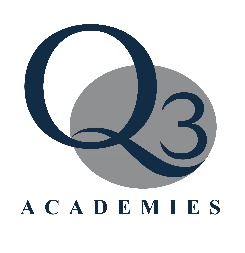 SPECIFIC CONSENT FORM FOR OFF-SITE & OUT OF HOURS ACTIVITIES   From September 2018Group:Year 10Year 10Visit to:Work Experience WeekWork Experience WeekDate and times:Monday 13th July – Friday 17th July 2020Monday 13th July – Friday 17th July 2020I consent to:(full legal name)Date of birth:Date of birth:(dd/mm/yy)(dd/mm/yy)(dd/mm/yy)(dd/mm/yy)(dd/mm/yy)(dd/mm/yy)Does your child suffer from any condition requiring regular treatment including asthma, epilepsy, diabetes etc?Does your child suffer from any condition requiring regular treatment including asthma, epilepsy, diabetes etc?Does your child suffer from any condition requiring regular treatment including asthma, epilepsy, diabetes etc?Does your child suffer from any condition requiring regular treatment including asthma, epilepsy, diabetes etc?Does your child suffer from any condition requiring regular treatment including asthma, epilepsy, diabetes etc?Does your child suffer from any condition requiring regular treatment including asthma, epilepsy, diabetes etc?Does your child suffer from any condition requiring regular treatment including asthma, epilepsy, diabetes etc?Does your child suffer from any condition requiring regular treatment including asthma, epilepsy, diabetes etc?Does your child suffer from any condition requiring regular treatment including asthma, epilepsy, diabetes etc?Does your child suffer from any condition requiring regular treatment including asthma, epilepsy, diabetes etc?Does your child suffer from any condition requiring regular treatment including asthma, epilepsy, diabetes etc?Yes  Yes  Yes  No  If yes please give details:If yes please give details:If yes please give details:If yes please give details:If yes please give details:If yes please give details:If yes please give details:If yes please give details:If yes please give details:If yes please give details:If yes please give details:If yes please give details:If yes please give details:If yes please give details:If yes please give details:If you have answered yes do you give your permission for the staff to administer the medication should this be necessary?If you have answered yes do you give your permission for the staff to administer the medication should this be necessary?If you have answered yes do you give your permission for the staff to administer the medication should this be necessary?If you have answered yes do you give your permission for the staff to administer the medication should this be necessary?If you have answered yes do you give your permission for the staff to administer the medication should this be necessary?If you have answered yes do you give your permission for the staff to administer the medication should this be necessary?If you have answered yes do you give your permission for the staff to administer the medication should this be necessary?If you have answered yes do you give your permission for the staff to administer the medication should this be necessary?If you have answered yes do you give your permission for the staff to administer the medication should this be necessary?If you have answered yes do you give your permission for the staff to administer the medication should this be necessary?Yes  Yes  Yes  No  No  Has your child to the best of your knowledge been in contact with any infectious or contagious diseases or suffered from anything that may become infectious or contagious in the last three weeks, including sickness & diarrhoea?Has your child to the best of your knowledge been in contact with any infectious or contagious diseases or suffered from anything that may become infectious or contagious in the last three weeks, including sickness & diarrhoea?Has your child to the best of your knowledge been in contact with any infectious or contagious diseases or suffered from anything that may become infectious or contagious in the last three weeks, including sickness & diarrhoea?Has your child to the best of your knowledge been in contact with any infectious or contagious diseases or suffered from anything that may become infectious or contagious in the last three weeks, including sickness & diarrhoea?Has your child to the best of your knowledge been in contact with any infectious or contagious diseases or suffered from anything that may become infectious or contagious in the last three weeks, including sickness & diarrhoea?Has your child to the best of your knowledge been in contact with any infectious or contagious diseases or suffered from anything that may become infectious or contagious in the last three weeks, including sickness & diarrhoea?Has your child to the best of your knowledge been in contact with any infectious or contagious diseases or suffered from anything that may become infectious or contagious in the last three weeks, including sickness & diarrhoea?Has your child to the best of your knowledge been in contact with any infectious or contagious diseases or suffered from anything that may become infectious or contagious in the last three weeks, including sickness & diarrhoea?Has your child to the best of your knowledge been in contact with any infectious or contagious diseases or suffered from anything that may become infectious or contagious in the last three weeks, including sickness & diarrhoea?Has your child to the best of your knowledge been in contact with any infectious or contagious diseases or suffered from anything that may become infectious or contagious in the last three weeks, including sickness & diarrhoea?Yes  Yes  Yes  No  No  If yes please give details:If yes please give details:If yes please give details:If yes please give details:If yes please give details:If yes please give details:If yes please give details:If yes please give details:If yes please give details:If yes please give details:If yes please give details:If yes please give details:If yes please give details:If yes please give details:If yes please give details:Is your son/daughter allergic or sensitive to any medication? e.g. penicillin, aspirin, plasters, etcIs your son/daughter allergic or sensitive to any medication? e.g. penicillin, aspirin, plasters, etcIs your son/daughter allergic or sensitive to any medication? e.g. penicillin, aspirin, plasters, etcIs your son/daughter allergic or sensitive to any medication? e.g. penicillin, aspirin, plasters, etcIs your son/daughter allergic or sensitive to any medication? e.g. penicillin, aspirin, plasters, etcIs your son/daughter allergic or sensitive to any medication? e.g. penicillin, aspirin, plasters, etcIs your son/daughter allergic or sensitive to any medication? e.g. penicillin, aspirin, plasters, etcIs your son/daughter allergic or sensitive to any medication? e.g. penicillin, aspirin, plasters, etcIs your son/daughter allergic or sensitive to any medication? e.g. penicillin, aspirin, plasters, etcIs your son/daughter allergic or sensitive to any medication? e.g. penicillin, aspirin, plasters, etcYes  Yes  Yes  No  No  If yes please give details:If yes please give details:If yes please give details:If yes please give details:If yes please give details:If yes please give details:If yes please give details:If yes please give details:If yes please give details:If yes please give details:If yes please give details:If yes please give details:If yes please give details:If yes please give details:If yes please give details:Has your son/daughter had any serious medical condition or injury, including broken bones or dislocations, in the last few years that we should know about?Has your son/daughter had any serious medical condition or injury, including broken bones or dislocations, in the last few years that we should know about?Has your son/daughter had any serious medical condition or injury, including broken bones or dislocations, in the last few years that we should know about?Has your son/daughter had any serious medical condition or injury, including broken bones or dislocations, in the last few years that we should know about?Has your son/daughter had any serious medical condition or injury, including broken bones or dislocations, in the last few years that we should know about?Has your son/daughter had any serious medical condition or injury, including broken bones or dislocations, in the last few years that we should know about?Has your son/daughter had any serious medical condition or injury, including broken bones or dislocations, in the last few years that we should know about?Has your son/daughter had any serious medical condition or injury, including broken bones or dislocations, in the last few years that we should know about?Has your son/daughter had any serious medical condition or injury, including broken bones or dislocations, in the last few years that we should know about?Has your son/daughter had any serious medical condition or injury, including broken bones or dislocations, in the last few years that we should know about?Yes  Yes  Yes  No  No  If yes please give details:If yes please give details:If yes please give details:If yes please give details:If yes please give details:If yes please give details:If yes please give details:If yes please give details:If yes please give details:If yes please give details:If yes please give details:If yes please give details:If yes please give details:If yes please give details:If yes please give details:Has your son/daughter been immunised against tetanus?Has your son/daughter been immunised against tetanus?Has your son/daughter been immunised against tetanus?Has your son/daughter been immunised against tetanus?Yes  Yes  No No Date of last injection:Date of last injection:Date of last injection:Date of last injection:Please outline any dietary needs or food allergies:Please outline any dietary needs or food allergies:Please outline any dietary needs or food allergies:Please outline any dietary needs or food allergies:Please outline any dietary needs or food allergies:Please outline any dietary needs or food allergies:Please outline any dietary needs or food allergies:Please outline any dietary needs or food allergies:Please outline any dietary needs or food allergies:Please outline any dietary needs or food allergies:Please outline any dietary needs or food allergies:Please outline any dietary needs or food allergies:Please outline any dietary needs or food allergies:Please outline any dietary needs or food allergies:Please outline any dietary needs or food allergies:Name of child’s doctor:Name of child’s doctor:Name of child’s doctor:Address:Address:Address:Address:Address:Address:Address:Address:Address:Address:Address:Address:Address:Address:Address:Post code:Tel no:Tel no:Emergency Contact DetailsEmergency Contact DetailsEmergency Contact DetailsEmergency Contact DetailsEmergency Contact DetailsEmergency Contact DetailsEmergency Contact DetailsEmergency Contact DetailsEmergency Contact DetailsEmergency Contact DetailsEmergency Contact DetailsEmergency Contact DetailsI may be contacted by telephoning one of the following numbers:I may be contacted by telephoning one of the following numbers:I may be contacted by telephoning one of the following numbers:I may be contacted by telephoning one of the following numbers:I may be contacted by telephoning one of the following numbers:I may be contacted by telephoning one of the following numbers:I may be contacted by telephoning one of the following numbers:I may be contacted by telephoning one of the following numbers:I may be contacted by telephoning one of the following numbers:I may be contacted by telephoning one of the following numbers:I may be contacted by telephoning one of the following numbers:I may be contacted by telephoning one of the following numbers:Day:Ev:Mob:Mob:Home Address:Home Address:Home Address:Alternative Emergency ContactAlternative Emergency ContactAlternative Emergency ContactAlternative Emergency ContactAlternative Emergency ContactAlternative Emergency ContactAlternative Emergency ContactAlternative Emergency ContactAlternative Emergency ContactAlternative Emergency ContactAlternative Emergency ContactAlternative Emergency ContactName Name Relationship:Relationship:Tel: DayTel: DayEv:Mob:Mob:Signed:(Parent/Carer)(Parent/Carer)Print Name:Date: